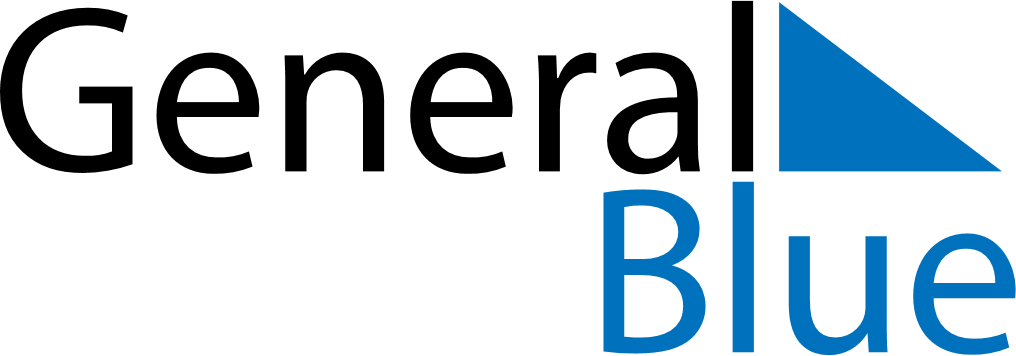 Austria 2024 HolidaysAustria 2024 HolidaysDATENAME OF HOLIDAYJanuary 1, 2024MondayNew Year’s DayJanuary 6, 2024SaturdayEpiphanyMarch 30, 2024SaturdayEaster SaturdayMarch 31, 2024SundayEaster SundayApril 1, 2024MondayEaster MondayMay 1, 2024WednesdayStaatsfeiertagMay 9, 2024ThursdayAscension DayMay 12, 2024SundayMother’s DayMay 19, 2024SundayPentecostMay 20, 2024MondayWhit MondayMay 30, 2024ThursdayCorpus ChristiAugust 15, 2024ThursdayAssumptionOctober 26, 2024SaturdayNational HolidayNovember 1, 2024FridayAll Saints’ DayDecember 8, 2024SundayImmaculate ConceptionDecember 24, 2024TuesdayChristmas EveDecember 25, 2024WednesdayChristmas DayDecember 26, 2024ThursdayBoxing DayDecember 31, 2024TuesdayNew Year’s Eve